Príloha 1: Herné karty na vystrihnutie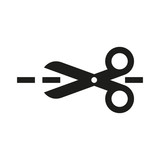 Príloha 2: Správne riešenieAKTIVITA: Didaktická hraAKTIVITA: Didaktická hraAKTIVITA: Didaktická hraNázov: Americká pátračkaNázov: Americká pátračkaNázov: Americká pátračkaPredmet: GeografiaZákladná školaRočník: 9.Tematický celok: AmerikaTematický celok: AmerikaTematický celok: AmerikaTéma: Štáty severnej a južnej AmerikyTéma: Štáty severnej a južnej AmerikyTéma: Štáty severnej a južnej AmerikyForma výučby: Žiaci rozdelení do skupínForma výučby: Žiaci rozdelení do skupínForma výučby: Žiaci rozdelení do skupínCieľ: Na základe vlastných vedomostí a informácii z tematických máp v atlase rozhodnúť, ktorému štátu Ameriky patrí charakteristika uvedená na hernej karte.Cieľ: Na základe vlastných vedomostí a informácii z tematických máp v atlase rozhodnúť, ktorému štátu Ameriky patrí charakteristika uvedená na hernej karte.Cieľ: Na základe vlastných vedomostí a informácii z tematických máp v atlase rozhodnúť, ktorému štátu Ameriky patrí charakteristika uvedená na hernej karte.Pomôcky, technika: závesné herné karty (príloha 1), správne riešenie (príloha 2), atlas, hárok papiera a pero do každej skupinyPomôcky, technika: závesné herné karty (príloha 1), správne riešenie (príloha 2), atlas, hárok papiera a pero do každej skupinyPomôcky, technika: závesné herné karty (príloha 1), správne riešenie (príloha 2), atlas, hárok papiera a pero do každej skupinyPostup: Učiteľ vopred rozmiestni v areáli školy / v prírode alebo v priestoroch školy 7 herných  kariet (príloha 1). Rozdelí žiakov do piatich skupín. Každá zo skupín dostane jednu zo siedmich farieb herných kariet. Úlohou žiakov je postupne hľadať herné karty v správnom poradí farieb, ktoré žiaci zistia správnym určením názvu štátu, ktorý je opísaný na každej hernej karte. Žiaci pracujú s tematickými mapami v atlase, kde nájdu potrebné informácie. Hru vyhráva skupina, ktorá sa opäť ku svojej prvej karte (s farbou skupiny) dostane ako prvá. Približné trvanie všetkých fáz hry je spolu 15-20 min., v závislosti od veľkosti plochy s umiestnenými hernými kartami.Postup: Učiteľ vopred rozmiestni v areáli školy / v prírode alebo v priestoroch školy 7 herných  kariet (príloha 1). Rozdelí žiakov do piatich skupín. Každá zo skupín dostane jednu zo siedmich farieb herných kariet. Úlohou žiakov je postupne hľadať herné karty v správnom poradí farieb, ktoré žiaci zistia správnym určením názvu štátu, ktorý je opísaný na každej hernej karte. Žiaci pracujú s tematickými mapami v atlase, kde nájdu potrebné informácie. Hru vyhráva skupina, ktorá sa opäť ku svojej prvej karte (s farbou skupiny) dostane ako prvá. Približné trvanie všetkých fáz hry je spolu 15-20 min., v závislosti od veľkosti plochy s umiestnenými hernými kartami.Postup: Učiteľ vopred rozmiestni v areáli školy / v prírode alebo v priestoroch školy 7 herných  kariet (príloha 1). Rozdelí žiakov do piatich skupín. Každá zo skupín dostane jednu zo siedmich farieb herných kariet. Úlohou žiakov je postupne hľadať herné karty v správnom poradí farieb, ktoré žiaci zistia správnym určením názvu štátu, ktorý je opísaný na každej hernej karte. Žiaci pracujú s tematickými mapami v atlase, kde nájdu potrebné informácie. Hru vyhráva skupina, ktorá sa opäť ku svojej prvej karte (s farbou skupiny) dostane ako prvá. Približné trvanie všetkých fáz hry je spolu 15-20 min., v závislosti od veľkosti plochy s umiestnenými hernými kartami.Vysvetlenie: Regionálna geografia jednotlivých oblastí/štátov Ameriky býva často vyučovaná pomerne stereotypne. Oživenie vyučovacej hodiny zameranej na opakovanie učiva predstavuje didaktická hra Americká pátračka. Okrem toho, že si pri nej žiaci zopakujú vedomosti o jednotlivých štátoch Ameriky, dozvedia sa aj množstvo nových informácií. Hra má pohybový a súťažný charakter, čo na žiakov pôsobí motivujúco. Nevyhnutná je kooperácia žiakov, čím hra rozvíja ich sociálne kompetencie. Vysvetlenie: Regionálna geografia jednotlivých oblastí/štátov Ameriky býva často vyučovaná pomerne stereotypne. Oživenie vyučovacej hodiny zameranej na opakovanie učiva predstavuje didaktická hra Americká pátračka. Okrem toho, že si pri nej žiaci zopakujú vedomosti o jednotlivých štátoch Ameriky, dozvedia sa aj množstvo nových informácií. Hra má pohybový a súťažný charakter, čo na žiakov pôsobí motivujúco. Nevyhnutná je kooperácia žiakov, čím hra rozvíja ich sociálne kompetencie. Vysvetlenie: Regionálna geografia jednotlivých oblastí/štátov Ameriky býva často vyučovaná pomerne stereotypne. Oživenie vyučovacej hodiny zameranej na opakovanie učiva predstavuje didaktická hra Americká pátračka. Okrem toho, že si pri nej žiaci zopakujú vedomosti o jednotlivých štátoch Ameriky, dozvedia sa aj množstvo nových informácií. Hra má pohybový a súťažný charakter, čo na žiakov pôsobí motivujúco. Nevyhnutná je kooperácia žiakov, čím hra rozvíja ich sociálne kompetencie. Didaktické rozpracovanie: 1. Prípravná fázaUčiteľ vopred farebne vytlačí prílohu (v závere metodiky) na tvrdší papier a vystrihne z nej všetkých 7 kariet. Spodnú časť kariet na vyznačených miestach rozstrihá na 6 zvislých častí, ktorých farebnú časť zahne dozadu a zalepí. Vytvorí tak kartu s charakteristikou štátu a šiestimi štátmi, ktorých zadné strany sú označené rôznymi farbami. Karty učiteľ zavesí (tak, aby ich žiaci museli hľadať) pomocou tenšieho špagátu na rôzne predmety na školskom dvore či v prírode. Čím budú karty rozvešané na väčšej ploche, tým sa žiaci viac nabehajú, kým nájdu a správne určia všetky. Zníži sa tým tiež riziko, že jednotlivé skupiny budú musieť čakať na vyriešenie úlohy predchádzajúcou skupinou. 2. Realizačná fázaUčiteľ žiakom vysvetlí cieľ a pravidlá hry. Cieľom hry je čo najskôr nájsť a správne odhaliť názvy amerických štátov, ktorých stručný opis je na siedmich herných kartách rozmiestnených na školskom dvore/v prírode. Žiaci budú súťažiť v skupinách, jeden žiak zo skupiny bude ako zapisovateľ sedieť v strednej časti hernej plochy. Každá skupina dostane pridelenú farbu hernej karty, ktorú budú hľadať ako prvú. Po odštartovaní hry bude skupina (okrem zapisovateľa) hľadať kartu s touto farbou. Keď ju nájde, na základe charakteristiky na karte (a s pomocou atlasu pri zapisovateľovi) sa členovia skupiny rozhodnú, o ktorý zo štátov uvedených v spodnej časti karty ide. Prídu to oznámiť zapisovateľovi, ktorý si poznačí farbu hernej karty a štát. Žiaci časť karty s vybratým štátom prevrátia a zistia, akú farbu bude mať karta, ktorú budú hľadať ako druhú. Takto budú skupiny postupovať, kým sa opäť nedostanú k prvej karte. Vyhráva skupina, ktorá zistí správne názvy všetkých štátov a skončí ako prvá (oznámi to učiteľovi). Ak sa žiaci pomýlia, zistia to tak, že sa budú stále vracať k štátom, pri ktorých už boli. Spolu so zapisovateľom svoj postup skonzultujú s učiteľom, ktorí im povie, pri ktorej karte spravili chybu.Učiteľ rozdelí žiakov do piatich skupín. Skupiny môžu byť vytvorené rozrátaním, žrebovaním alebo na základe dobrovoľnosti (záleží od zvyklostí učiteľa a žiakov). Skupiny si zvolia názvy a zapisovateľov, ktorí dostanú atlas, papier a pero a posadia sa v strede hernej plochy (nie blízko pri sebe).Žiaci v skupinách realizujú didaktickú hru. Učiteľ pozoruje hru a prípadne konzultuje problémy skupín. K dispozícii má správne riešenie (príloha 2), do ktorého si poznačí poradie ukončenia hry jednotlivých skupín a správnosť riešenia.3. Hodnotiaca fáza (reflexia)Po dokončení hry všetkými skupinami učiteľ skontroluje správnosť riešenia úloh na hárkoch papiera zapisovateľov. Vyhlási poradie skupín, ktoré mali všetky štáty určené správne. Zreflektuje spolu so žiakmi priebeh hry, prípadné problémy a ocení skupiny, ktoré postupovali podľa pravidiel. Didaktické rozpracovanie: 1. Prípravná fázaUčiteľ vopred farebne vytlačí prílohu (v závere metodiky) na tvrdší papier a vystrihne z nej všetkých 7 kariet. Spodnú časť kariet na vyznačených miestach rozstrihá na 6 zvislých častí, ktorých farebnú časť zahne dozadu a zalepí. Vytvorí tak kartu s charakteristikou štátu a šiestimi štátmi, ktorých zadné strany sú označené rôznymi farbami. Karty učiteľ zavesí (tak, aby ich žiaci museli hľadať) pomocou tenšieho špagátu na rôzne predmety na školskom dvore či v prírode. Čím budú karty rozvešané na väčšej ploche, tým sa žiaci viac nabehajú, kým nájdu a správne určia všetky. Zníži sa tým tiež riziko, že jednotlivé skupiny budú musieť čakať na vyriešenie úlohy predchádzajúcou skupinou. 2. Realizačná fázaUčiteľ žiakom vysvetlí cieľ a pravidlá hry. Cieľom hry je čo najskôr nájsť a správne odhaliť názvy amerických štátov, ktorých stručný opis je na siedmich herných kartách rozmiestnených na školskom dvore/v prírode. Žiaci budú súťažiť v skupinách, jeden žiak zo skupiny bude ako zapisovateľ sedieť v strednej časti hernej plochy. Každá skupina dostane pridelenú farbu hernej karty, ktorú budú hľadať ako prvú. Po odštartovaní hry bude skupina (okrem zapisovateľa) hľadať kartu s touto farbou. Keď ju nájde, na základe charakteristiky na karte (a s pomocou atlasu pri zapisovateľovi) sa členovia skupiny rozhodnú, o ktorý zo štátov uvedených v spodnej časti karty ide. Prídu to oznámiť zapisovateľovi, ktorý si poznačí farbu hernej karty a štát. Žiaci časť karty s vybratým štátom prevrátia a zistia, akú farbu bude mať karta, ktorú budú hľadať ako druhú. Takto budú skupiny postupovať, kým sa opäť nedostanú k prvej karte. Vyhráva skupina, ktorá zistí správne názvy všetkých štátov a skončí ako prvá (oznámi to učiteľovi). Ak sa žiaci pomýlia, zistia to tak, že sa budú stále vracať k štátom, pri ktorých už boli. Spolu so zapisovateľom svoj postup skonzultujú s učiteľom, ktorí im povie, pri ktorej karte spravili chybu.Učiteľ rozdelí žiakov do piatich skupín. Skupiny môžu byť vytvorené rozrátaním, žrebovaním alebo na základe dobrovoľnosti (záleží od zvyklostí učiteľa a žiakov). Skupiny si zvolia názvy a zapisovateľov, ktorí dostanú atlas, papier a pero a posadia sa v strede hernej plochy (nie blízko pri sebe).Žiaci v skupinách realizujú didaktickú hru. Učiteľ pozoruje hru a prípadne konzultuje problémy skupín. K dispozícii má správne riešenie (príloha 2), do ktorého si poznačí poradie ukončenia hry jednotlivých skupín a správnosť riešenia.3. Hodnotiaca fáza (reflexia)Po dokončení hry všetkými skupinami učiteľ skontroluje správnosť riešenia úloh na hárkoch papiera zapisovateľov. Vyhlási poradie skupín, ktoré mali všetky štáty určené správne. Zreflektuje spolu so žiakmi priebeh hry, prípadné problémy a ocení skupiny, ktoré postupovali podľa pravidiel. Didaktické rozpracovanie: 1. Prípravná fázaUčiteľ vopred farebne vytlačí prílohu (v závere metodiky) na tvrdší papier a vystrihne z nej všetkých 7 kariet. Spodnú časť kariet na vyznačených miestach rozstrihá na 6 zvislých častí, ktorých farebnú časť zahne dozadu a zalepí. Vytvorí tak kartu s charakteristikou štátu a šiestimi štátmi, ktorých zadné strany sú označené rôznymi farbami. Karty učiteľ zavesí (tak, aby ich žiaci museli hľadať) pomocou tenšieho špagátu na rôzne predmety na školskom dvore či v prírode. Čím budú karty rozvešané na väčšej ploche, tým sa žiaci viac nabehajú, kým nájdu a správne určia všetky. Zníži sa tým tiež riziko, že jednotlivé skupiny budú musieť čakať na vyriešenie úlohy predchádzajúcou skupinou. 2. Realizačná fázaUčiteľ žiakom vysvetlí cieľ a pravidlá hry. Cieľom hry je čo najskôr nájsť a správne odhaliť názvy amerických štátov, ktorých stručný opis je na siedmich herných kartách rozmiestnených na školskom dvore/v prírode. Žiaci budú súťažiť v skupinách, jeden žiak zo skupiny bude ako zapisovateľ sedieť v strednej časti hernej plochy. Každá skupina dostane pridelenú farbu hernej karty, ktorú budú hľadať ako prvú. Po odštartovaní hry bude skupina (okrem zapisovateľa) hľadať kartu s touto farbou. Keď ju nájde, na základe charakteristiky na karte (a s pomocou atlasu pri zapisovateľovi) sa členovia skupiny rozhodnú, o ktorý zo štátov uvedených v spodnej časti karty ide. Prídu to oznámiť zapisovateľovi, ktorý si poznačí farbu hernej karty a štát. Žiaci časť karty s vybratým štátom prevrátia a zistia, akú farbu bude mať karta, ktorú budú hľadať ako druhú. Takto budú skupiny postupovať, kým sa opäť nedostanú k prvej karte. Vyhráva skupina, ktorá zistí správne názvy všetkých štátov a skončí ako prvá (oznámi to učiteľovi). Ak sa žiaci pomýlia, zistia to tak, že sa budú stále vracať k štátom, pri ktorých už boli. Spolu so zapisovateľom svoj postup skonzultujú s učiteľom, ktorí im povie, pri ktorej karte spravili chybu.Učiteľ rozdelí žiakov do piatich skupín. Skupiny môžu byť vytvorené rozrátaním, žrebovaním alebo na základe dobrovoľnosti (záleží od zvyklostí učiteľa a žiakov). Skupiny si zvolia názvy a zapisovateľov, ktorí dostanú atlas, papier a pero a posadia sa v strede hernej plochy (nie blízko pri sebe).Žiaci v skupinách realizujú didaktickú hru. Učiteľ pozoruje hru a prípadne konzultuje problémy skupín. K dispozícii má správne riešenie (príloha 2), do ktorého si poznačí poradie ukončenia hry jednotlivých skupín a správnosť riešenia.3. Hodnotiaca fáza (reflexia)Po dokončení hry všetkými skupinami učiteľ skontroluje správnosť riešenia úloh na hárkoch papiera zapisovateľov. Vyhlási poradie skupín, ktoré mali všetky štáty určené správne. Zreflektuje spolu so žiakmi priebeh hry, prípadné problémy a ocení skupiny, ktoré postupovali podľa pravidiel. Správne riešenie:Žltá karta – USA                               Zelená karta – Brazília                Sivá karta - BolíviaModrá karta – Kanada                    Ružová karta – ArgentínaFialová karta – Mexiko                    Oranžová karta – KolumbiaSprávne riešenie:Žltá karta – USA                               Zelená karta – Brazília                Sivá karta - BolíviaModrá karta – Kanada                    Ružová karta – ArgentínaFialová karta – Mexiko                    Oranžová karta – KolumbiaSprávne riešenie:Žltá karta – USA                               Zelená karta – Brazília                Sivá karta - BolíviaModrá karta – Kanada                    Ružová karta – ArgentínaFialová karta – Mexiko                    Oranžová karta – KolumbiaSkúsenosti a odporúčania: Každá skupina hľadá počas realizácie hry hernú kartu inej farby, no napriek tomu sa môže stať, že sa pri jednej karte stretnú dve skupiny.  Pri tejto situácii žiaci chvíľu počkajú, kým skupina pred nimi neodíde. Skúsenosti a odporúčania: Každá skupina hľadá počas realizácie hry hernú kartu inej farby, no napriek tomu sa môže stať, že sa pri jednej karte stretnú dve skupiny.  Pri tejto situácii žiaci chvíľu počkajú, kým skupina pred nimi neodíde. Skúsenosti a odporúčania: Každá skupina hľadá počas realizácie hry hernú kartu inej farby, no napriek tomu sa môže stať, že sa pri jednej karte stretnú dve skupiny.  Pri tejto situácii žiaci chvíľu počkajú, kým skupina pred nimi neodíde. BOZP: Žiaci sú poučení o zásadách bezpečnosti počas hryBOZP: Žiaci sú poučení o zásadách bezpečnosti počas hryBOZP: Žiaci sú poučení o zásadách bezpečnosti počas hryVypracoval: RNDr. Martina Škodová, PhD., Katedra geografie a geológie, FPV UMB v Banskej BystriciVypracoval: RNDr. Martina Škodová, PhD., Katedra geografie a geológie, FPV UMB v Banskej BystriciVypracoval: RNDr. Martina Škodová, PhD., Katedra geografie a geológie, FPV UMB v Banskej BystriciHospodársky najrozvinutejší štát sveta. Rozlohou aj počtom obyvateľov sa radí na 3. miesto vo svete. Obyvateľstvo aj priemysel sú koncentrované na severovýchode krajiny. Typickými športmi okrem futbalu sú baseball a basketbal. Z hľadiska poľnohospodárstva sa tu nachádzajú tri pásma: bavlníkové, pšeničné, kukuričné. Priemysel je zameraný na výskum vesmíru, elektroniku a výpočtovú techniku.Hospodársky najrozvinutejší štát sveta. Rozlohou aj počtom obyvateľov sa radí na 3. miesto vo svete. Obyvateľstvo aj priemysel sú koncentrované na severovýchode krajiny. Typickými športmi okrem futbalu sú baseball a basketbal. Z hľadiska poľnohospodárstva sa tu nachádzajú tri pásma: bavlníkové, pšeničné, kukuričné. Priemysel je zameraný na výskum vesmíru, elektroniku a výpočtovú techniku.Hospodársky najrozvinutejší štát sveta. Rozlohou aj počtom obyvateľov sa radí na 3. miesto vo svete. Obyvateľstvo aj priemysel sú koncentrované na severovýchode krajiny. Typickými športmi okrem futbalu sú baseball a basketbal. Z hľadiska poľnohospodárstva sa tu nachádzajú tri pásma: bavlníkové, pšeničné, kukuričné. Priemysel je zameraný na výskum vesmíru, elektroniku a výpočtovú techniku.Hospodársky najrozvinutejší štát sveta. Rozlohou aj počtom obyvateľov sa radí na 3. miesto vo svete. Obyvateľstvo aj priemysel sú koncentrované na severovýchode krajiny. Typickými športmi okrem futbalu sú baseball a basketbal. Z hľadiska poľnohospodárstva sa tu nachádzajú tri pásma: bavlníkové, pšeničné, kukuričné. Priemysel je zameraný na výskum vesmíru, elektroniku a výpočtovú techniku.Hospodársky najrozvinutejší štát sveta. Rozlohou aj počtom obyvateľov sa radí na 3. miesto vo svete. Obyvateľstvo aj priemysel sú koncentrované na severovýchode krajiny. Typickými športmi okrem futbalu sú baseball a basketbal. Z hľadiska poľnohospodárstva sa tu nachádzajú tri pásma: bavlníkové, pšeničné, kukuričné. Priemysel je zameraný na výskum vesmíru, elektroniku a výpočtovú techniku.Hospodársky najrozvinutejší štát sveta. Rozlohou aj počtom obyvateľov sa radí na 3. miesto vo svete. Obyvateľstvo aj priemysel sú koncentrované na severovýchode krajiny. Typickými športmi okrem futbalu sú baseball a basketbal. Z hľadiska poľnohospodárstva sa tu nachádzajú tri pásma: bavlníkové, pšeničné, kukuričné. Priemysel je zameraný na výskum vesmíru, elektroniku a výpočtovú techniku.PERUBOLÍVIAUSABRAZÍLIAKANADAKOLUMBIAJe to druhý najrozsiahlejší štát sveta. Pôvodnými obyvateľmi sú tu Eskimáci a Indiáni. Nazýva sa aj krajinou javorového listu. Nachádzajú sa tu národné parky Wood Buffalo,  Banff a Jasper. Národným športom je tu hokej. Má prvenstvo vo výrobe papiera a celulózy. Najdôležitejšou pestovanou plodinou je pšenica. V ťažbe uránu a rádia je popredným svetovým producentom a vývozcom uránu. Významné miesto zaujíma tiež v ťažbe ropy.Je to druhý najrozsiahlejší štát sveta. Pôvodnými obyvateľmi sú tu Eskimáci a Indiáni. Nazýva sa aj krajinou javorového listu. Nachádzajú sa tu národné parky Wood Buffalo,  Banff a Jasper. Národným športom je tu hokej. Má prvenstvo vo výrobe papiera a celulózy. Najdôležitejšou pestovanou plodinou je pšenica. V ťažbe uránu a rádia je popredným svetovým producentom a vývozcom uránu. Významné miesto zaujíma tiež v ťažbe ropy.Je to druhý najrozsiahlejší štát sveta. Pôvodnými obyvateľmi sú tu Eskimáci a Indiáni. Nazýva sa aj krajinou javorového listu. Nachádzajú sa tu národné parky Wood Buffalo,  Banff a Jasper. Národným športom je tu hokej. Má prvenstvo vo výrobe papiera a celulózy. Najdôležitejšou pestovanou plodinou je pšenica. V ťažbe uránu a rádia je popredným svetovým producentom a vývozcom uránu. Významné miesto zaujíma tiež v ťažbe ropy.Je to druhý najrozsiahlejší štát sveta. Pôvodnými obyvateľmi sú tu Eskimáci a Indiáni. Nazýva sa aj krajinou javorového listu. Nachádzajú sa tu národné parky Wood Buffalo,  Banff a Jasper. Národným športom je tu hokej. Má prvenstvo vo výrobe papiera a celulózy. Najdôležitejšou pestovanou plodinou je pšenica. V ťažbe uránu a rádia je popredným svetovým producentom a vývozcom uránu. Významné miesto zaujíma tiež v ťažbe ropy.Je to druhý najrozsiahlejší štát sveta. Pôvodnými obyvateľmi sú tu Eskimáci a Indiáni. Nazýva sa aj krajinou javorového listu. Nachádzajú sa tu národné parky Wood Buffalo,  Banff a Jasper. Národným športom je tu hokej. Má prvenstvo vo výrobe papiera a celulózy. Najdôležitejšou pestovanou plodinou je pšenica. V ťažbe uránu a rádia je popredným svetovým producentom a vývozcom uránu. Významné miesto zaujíma tiež v ťažbe ropy.Je to druhý najrozsiahlejší štát sveta. Pôvodnými obyvateľmi sú tu Eskimáci a Indiáni. Nazýva sa aj krajinou javorového listu. Nachádzajú sa tu národné parky Wood Buffalo,  Banff a Jasper. Národným športom je tu hokej. Má prvenstvo vo výrobe papiera a celulózy. Najdôležitejšou pestovanou plodinou je pšenica. V ťažbe uránu a rádia je popredným svetovým producentom a vývozcom uránu. Významné miesto zaujíma tiež v ťažbe ropy.KANADAMEXIKOBOLÍVIAPERUBRAZÍLIAARGENTÍNAChudobnejší štát Ameriky. Pôvodnými obyvateľmi sú Aztékovia a Mayovia. Je to 3 najväčší štát Ameriky. Základom hospodárstva je poľnohospodárstvo, pestuje sa tu: kukurica, tropické ovocie (banány, ananás, mango), zelenina, Chilli papričky, tabasko. Z nerastných surovín je najvýznamnejšia ťažba ropy, farebných kovov a striebra. Tri najvyššie pohoria sú vlastne vyhasnuté sopky, z nich najznámejšia je Popocatepétel. Typické pre túto krajinu sú sombréra a pálivé jedlá.Chudobnejší štát Ameriky. Pôvodnými obyvateľmi sú Aztékovia a Mayovia. Je to 3 najväčší štát Ameriky. Základom hospodárstva je poľnohospodárstvo, pestuje sa tu: kukurica, tropické ovocie (banány, ananás, mango), zelenina, Chilli papričky, tabasko. Z nerastných surovín je najvýznamnejšia ťažba ropy, farebných kovov a striebra. Tri najvyššie pohoria sú vlastne vyhasnuté sopky, z nich najznámejšia je Popocatepétel. Typické pre túto krajinu sú sombréra a pálivé jedlá.Chudobnejší štát Ameriky. Pôvodnými obyvateľmi sú Aztékovia a Mayovia. Je to 3 najväčší štát Ameriky. Základom hospodárstva je poľnohospodárstvo, pestuje sa tu: kukurica, tropické ovocie (banány, ananás, mango), zelenina, Chilli papričky, tabasko. Z nerastných surovín je najvýznamnejšia ťažba ropy, farebných kovov a striebra. Tri najvyššie pohoria sú vlastne vyhasnuté sopky, z nich najznámejšia je Popocatepétel. Typické pre túto krajinu sú sombréra a pálivé jedlá.Chudobnejší štát Ameriky. Pôvodnými obyvateľmi sú Aztékovia a Mayovia. Je to 3 najväčší štát Ameriky. Základom hospodárstva je poľnohospodárstvo, pestuje sa tu: kukurica, tropické ovocie (banány, ananás, mango), zelenina, Chilli papričky, tabasko. Z nerastných surovín je najvýznamnejšia ťažba ropy, farebných kovov a striebra. Tri najvyššie pohoria sú vlastne vyhasnuté sopky, z nich najznámejšia je Popocatepétel. Typické pre túto krajinu sú sombréra a pálivé jedlá.Chudobnejší štát Ameriky. Pôvodnými obyvateľmi sú Aztékovia a Mayovia. Je to 3 najväčší štát Ameriky. Základom hospodárstva je poľnohospodárstvo, pestuje sa tu: kukurica, tropické ovocie (banány, ananás, mango), zelenina, Chilli papričky, tabasko. Z nerastných surovín je najvýznamnejšia ťažba ropy, farebných kovov a striebra. Tri najvyššie pohoria sú vlastne vyhasnuté sopky, z nich najznámejšia je Popocatepétel. Typické pre túto krajinu sú sombréra a pálivé jedlá.Chudobnejší štát Ameriky. Pôvodnými obyvateľmi sú Aztékovia a Mayovia. Je to 3 najväčší štát Ameriky. Základom hospodárstva je poľnohospodárstvo, pestuje sa tu: kukurica, tropické ovocie (banány, ananás, mango), zelenina, Chilli papričky, tabasko. Z nerastných surovín je najvýznamnejšia ťažba ropy, farebných kovov a striebra. Tri najvyššie pohoria sú vlastne vyhasnuté sopky, z nich najznámejšia je Popocatepétel. Typické pre túto krajinu sú sombréra a pálivé jedlá.KOLUMBIABOLÍVIAPERUBRAZÍLIAMEXIKOKANADANajväčší štát Južnej Ameriky - rozlohou aj počtom obyvateľov. Úradným jazykom je portugalčina. Pôvodní obyvatelia sú Indiáni. Hospodárstvo je sústredené na J štátu a v pobrežných oblastiach , je tu aj najväčšia hustota zaľudnenia. Vyniká v pestovaní kávy = 1. miesto na svete, kakaovníka, cukrovej trstiny, citrusov, manioku. Z priemyslu vyniká ťažba železnej rudy, bauxitu, drahokamov, zlata. Krajina sa preslávila futbalom, známa je pláž Copacabana.Najväčší štát Južnej Ameriky - rozlohou aj počtom obyvateľov. Úradným jazykom je portugalčina. Pôvodní obyvatelia sú Indiáni. Hospodárstvo je sústredené na J štátu a v pobrežných oblastiach , je tu aj najväčšia hustota zaľudnenia. Vyniká v pestovaní kávy = 1. miesto na svete, kakaovníka, cukrovej trstiny, citrusov, manioku. Z priemyslu vyniká ťažba železnej rudy, bauxitu, drahokamov, zlata. Krajina sa preslávila futbalom, známa je pláž Copacabana.Najväčší štát Južnej Ameriky - rozlohou aj počtom obyvateľov. Úradným jazykom je portugalčina. Pôvodní obyvatelia sú Indiáni. Hospodárstvo je sústredené na J štátu a v pobrežných oblastiach , je tu aj najväčšia hustota zaľudnenia. Vyniká v pestovaní kávy = 1. miesto na svete, kakaovníka, cukrovej trstiny, citrusov, manioku. Z priemyslu vyniká ťažba železnej rudy, bauxitu, drahokamov, zlata. Krajina sa preslávila futbalom, známa je pláž Copacabana.Najväčší štát Južnej Ameriky - rozlohou aj počtom obyvateľov. Úradným jazykom je portugalčina. Pôvodní obyvatelia sú Indiáni. Hospodárstvo je sústredené na J štátu a v pobrežných oblastiach , je tu aj najväčšia hustota zaľudnenia. Vyniká v pestovaní kávy = 1. miesto na svete, kakaovníka, cukrovej trstiny, citrusov, manioku. Z priemyslu vyniká ťažba železnej rudy, bauxitu, drahokamov, zlata. Krajina sa preslávila futbalom, známa je pláž Copacabana.Najväčší štát Južnej Ameriky - rozlohou aj počtom obyvateľov. Úradným jazykom je portugalčina. Pôvodní obyvatelia sú Indiáni. Hospodárstvo je sústredené na J štátu a v pobrežných oblastiach , je tu aj najväčšia hustota zaľudnenia. Vyniká v pestovaní kávy = 1. miesto na svete, kakaovníka, cukrovej trstiny, citrusov, manioku. Z priemyslu vyniká ťažba železnej rudy, bauxitu, drahokamov, zlata. Krajina sa preslávila futbalom, známa je pláž Copacabana.Najväčší štát Južnej Ameriky - rozlohou aj počtom obyvateľov. Úradným jazykom je portugalčina. Pôvodní obyvatelia sú Indiáni. Hospodárstvo je sústredené na J štátu a v pobrežných oblastiach , je tu aj najväčšia hustota zaľudnenia. Vyniká v pestovaní kávy = 1. miesto na svete, kakaovníka, cukrovej trstiny, citrusov, manioku. Z priemyslu vyniká ťažba železnej rudy, bauxitu, drahokamov, zlata. Krajina sa preslávila futbalom, známa je pláž Copacabana.PERUBOLÍVIAUSABRAZÍLIAKOLUMBIAARGENTÍNAJe hospodársky najrozvinutejšia z laplatských štátov. Podľa názvu by sa tu malo ťažiť veľa striebra, ale najvýznamnejšia je ťažba ropy, hlavne v Patagónii na pobreží Atlantického oceána. Ropa sa iba veľmi málo vyváža, väčšina z nej sa spracováva. Vyrábajú sa z nej palivá a používa sa na výrobu elektrickej energie. V niektorých častiach sú vhodné podmienky na pestovanie viniča. Tancom tohto štátu je tango. Futbal je pre obyvateľov športom číslo 1.Je hospodársky najrozvinutejšia z laplatských štátov. Podľa názvu by sa tu malo ťažiť veľa striebra, ale najvýznamnejšia je ťažba ropy, hlavne v Patagónii na pobreží Atlantického oceána. Ropa sa iba veľmi málo vyváža, väčšina z nej sa spracováva. Vyrábajú sa z nej palivá a používa sa na výrobu elektrickej energie. V niektorých častiach sú vhodné podmienky na pestovanie viniča. Tancom tohto štátu je tango. Futbal je pre obyvateľov športom číslo 1.Je hospodársky najrozvinutejšia z laplatských štátov. Podľa názvu by sa tu malo ťažiť veľa striebra, ale najvýznamnejšia je ťažba ropy, hlavne v Patagónii na pobreží Atlantického oceána. Ropa sa iba veľmi málo vyváža, väčšina z nej sa spracováva. Vyrábajú sa z nej palivá a používa sa na výrobu elektrickej energie. V niektorých častiach sú vhodné podmienky na pestovanie viniča. Tancom tohto štátu je tango. Futbal je pre obyvateľov športom číslo 1.Je hospodársky najrozvinutejšia z laplatských štátov. Podľa názvu by sa tu malo ťažiť veľa striebra, ale najvýznamnejšia je ťažba ropy, hlavne v Patagónii na pobreží Atlantického oceána. Ropa sa iba veľmi málo vyváža, väčšina z nej sa spracováva. Vyrábajú sa z nej palivá a používa sa na výrobu elektrickej energie. V niektorých častiach sú vhodné podmienky na pestovanie viniča. Tancom tohto štátu je tango. Futbal je pre obyvateľov športom číslo 1.Je hospodársky najrozvinutejšia z laplatských štátov. Podľa názvu by sa tu malo ťažiť veľa striebra, ale najvýznamnejšia je ťažba ropy, hlavne v Patagónii na pobreží Atlantického oceána. Ropa sa iba veľmi málo vyváža, väčšina z nej sa spracováva. Vyrábajú sa z nej palivá a používa sa na výrobu elektrickej energie. V niektorých častiach sú vhodné podmienky na pestovanie viniča. Tancom tohto štátu je tango. Futbal je pre obyvateľov športom číslo 1.Je hospodársky najrozvinutejšia z laplatských štátov. Podľa názvu by sa tu malo ťažiť veľa striebra, ale najvýznamnejšia je ťažba ropy, hlavne v Patagónii na pobreží Atlantického oceána. Ropa sa iba veľmi málo vyváža, väčšina z nej sa spracováva. Vyrábajú sa z nej palivá a používa sa na výrobu elektrickej energie. V niektorých častiach sú vhodné podmienky na pestovanie viniča. Tancom tohto štátu je tango. Futbal je pre obyvateľov športom číslo 1.PERUBOLÍVIAKOLUMBIA MEXIKO BRAZÍLIAARGENTÍNAPatrí medzi najbohatšie andské štáty. Nerastné bohatstvo je rôznorodé a zahŕňa okrem ropy aj čierne uhlie, zlato a smaragdy. Je známym pestovateľom a vývozcom kávy a banánov. Káva získala 2. miesto v pestovaní. Zásoby ropy a zemného plynu sa  využívajú len nepatrne, takže krajina musí vyrábať časť elektrickej energie vodnými elektrárňami.Patrí medzi najbohatšie andské štáty. Nerastné bohatstvo je rôznorodé a zahŕňa okrem ropy aj čierne uhlie, zlato a smaragdy. Je známym pestovateľom a vývozcom kávy a banánov. Káva získala 2. miesto v pestovaní. Zásoby ropy a zemného plynu sa  využívajú len nepatrne, takže krajina musí vyrábať časť elektrickej energie vodnými elektrárňami.Patrí medzi najbohatšie andské štáty. Nerastné bohatstvo je rôznorodé a zahŕňa okrem ropy aj čierne uhlie, zlato a smaragdy. Je známym pestovateľom a vývozcom kávy a banánov. Káva získala 2. miesto v pestovaní. Zásoby ropy a zemného plynu sa  využívajú len nepatrne, takže krajina musí vyrábať časť elektrickej energie vodnými elektrárňami.Patrí medzi najbohatšie andské štáty. Nerastné bohatstvo je rôznorodé a zahŕňa okrem ropy aj čierne uhlie, zlato a smaragdy. Je známym pestovateľom a vývozcom kávy a banánov. Káva získala 2. miesto v pestovaní. Zásoby ropy a zemného plynu sa  využívajú len nepatrne, takže krajina musí vyrábať časť elektrickej energie vodnými elektrárňami.Patrí medzi najbohatšie andské štáty. Nerastné bohatstvo je rôznorodé a zahŕňa okrem ropy aj čierne uhlie, zlato a smaragdy. Je známym pestovateľom a vývozcom kávy a banánov. Káva získala 2. miesto v pestovaní. Zásoby ropy a zemného plynu sa  využívajú len nepatrne, takže krajina musí vyrábať časť elektrickej energie vodnými elektrárňami.Patrí medzi najbohatšie andské štáty. Nerastné bohatstvo je rôznorodé a zahŕňa okrem ropy aj čierne uhlie, zlato a smaragdy. Je známym pestovateľom a vývozcom kávy a banánov. Káva získala 2. miesto v pestovaní. Zásoby ropy a zemného plynu sa  využívajú len nepatrne, takže krajina musí vyrábať časť elektrickej energie vodnými elektrárňami.PERU BOLÍVIAUSAARGENTÍNAMEXIKOKOLUMBIAPatrí k najchudobnejším štátom strednej a Južnej Ameriky. Jej hospodárstvo ja založené hlavne na ťažbe rôznych nerastných surovín a čiastočne chove oviec a lám. Vyniká hlavne v ťažbe  cínovej a olovenej rudy. Známe sú výrobky z vlny - rôzne prikrývky a kabáty zvané pončá. Je jedným z dvoch vnútrozemských štátov Južnej Ameriky.Patrí k najchudobnejším štátom strednej a Južnej Ameriky. Jej hospodárstvo ja založené hlavne na ťažbe rôznych nerastných surovín a čiastočne chove oviec a lám. Vyniká hlavne v ťažbe  cínovej a olovenej rudy. Známe sú výrobky z vlny - rôzne prikrývky a kabáty zvané pončá. Je jedným z dvoch vnútrozemských štátov Južnej Ameriky.Patrí k najchudobnejším štátom strednej a Južnej Ameriky. Jej hospodárstvo ja založené hlavne na ťažbe rôznych nerastných surovín a čiastočne chove oviec a lám. Vyniká hlavne v ťažbe  cínovej a olovenej rudy. Známe sú výrobky z vlny - rôzne prikrývky a kabáty zvané pončá. Je jedným z dvoch vnútrozemských štátov Južnej Ameriky.Patrí k najchudobnejším štátom strednej a Južnej Ameriky. Jej hospodárstvo ja založené hlavne na ťažbe rôznych nerastných surovín a čiastočne chove oviec a lám. Vyniká hlavne v ťažbe  cínovej a olovenej rudy. Známe sú výrobky z vlny - rôzne prikrývky a kabáty zvané pončá. Je jedným z dvoch vnútrozemských štátov Južnej Ameriky.Patrí k najchudobnejším štátom strednej a Južnej Ameriky. Jej hospodárstvo ja založené hlavne na ťažbe rôznych nerastných surovín a čiastočne chove oviec a lám. Vyniká hlavne v ťažbe  cínovej a olovenej rudy. Známe sú výrobky z vlny - rôzne prikrývky a kabáty zvané pončá. Je jedným z dvoch vnútrozemských štátov Južnej Ameriky.Patrí k najchudobnejším štátom strednej a Južnej Ameriky. Jej hospodárstvo ja založené hlavne na ťažbe rôznych nerastných surovín a čiastočne chove oviec a lám. Vyniká hlavne v ťažbe  cínovej a olovenej rudy. Známe sú výrobky z vlny - rôzne prikrývky a kabáty zvané pončá. Je jedným z dvoch vnútrozemských štátov Južnej Ameriky.BOLÍVIAARGENTÍNAKOLUMBIA MEXIKO BRAZÍLIAPERUFarba kartyŠtátSkupina 1Skupina 2Skupina 3Skupina 4Skupina 5ŽltáUSAModráKanadaFialováMexikoZelenáBrazíliaRužováArgentínaOranžováKolumbiaSiváBolívia